Symboly, piktogramy a obrázkové písmoLidé po celém světe mluví různými jazyky a používají různé druhy písma a abecedy. Ve videu se dozvíte více o tom, jak písmo v historii vznikalo a jakou roli v něm hrály obrázky a symboly. 
Poté se v pracovním listu zaměříme na to, kde a jak se dnes používá „obrázkové“ písmo.Brďo a vznik písma________________________________________________________Egyptská abecedaVe videu jsme mohli vidět, jak dříve zaznamenávali řeč Egypťané a jak vypadala jejich abeceda. Dokážete psát jako staří Egypťané? Najděte symboly pro jednotlivá slova 
a vytvořte z nich větu.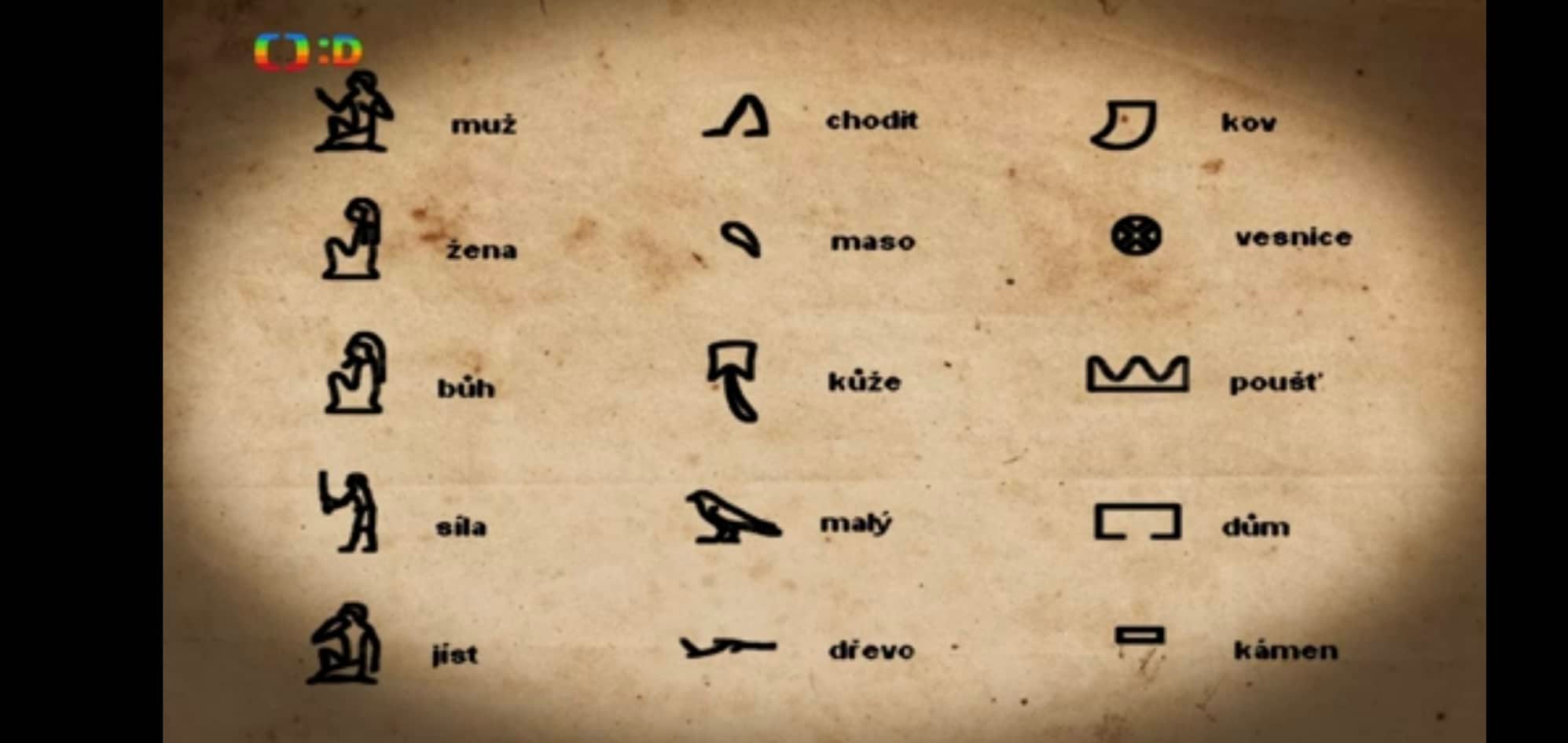 Silný muž jí maso.

………………………………………………………………………………………………………Malá žena jde do vesnice.………………………………………………………………………………………………………Písničky ze smajlíkůPomocí obrázkového písma mluvíme při psané komunikaci i dnes – možná také při psaní kamarádům používáte smajlíky neboli takzvané emotikony. A právě ze smajlíků a symbolů máte vytvořen další úkol. V každém řádku se ukrývá jedna známá česká lidová písnička, která je popsána smajlíky a symboly. Uhodnete její název?  ………………………………………………………………             …………………………………………………………………………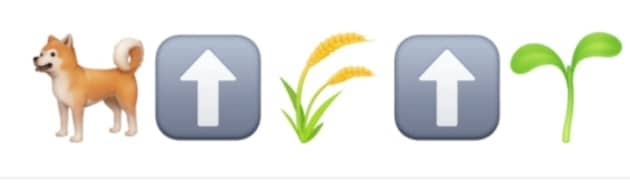 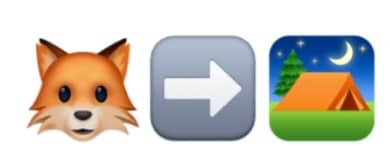             …………………………………………………………………………
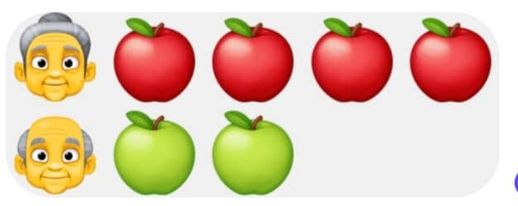 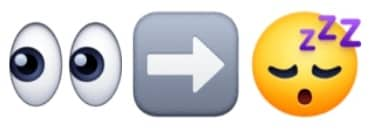  ……………………………………………………………………………………………………………………………………………Symboly v mapěPoužíváte někdy na výletě mapu? Tak možná víte, že se v ní ukrývají různé značky
a symboly, které označují místa a věci ve městech i v přírodě. Nyní budeme pracovat s mapou města Loket a se symboly, které v ní můžeme najít.Co v mapě označují následující obrázky?……………………………………………
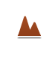 ……………………………….……………
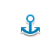 …………………………………………….
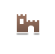 ………………………………………


………………………………………
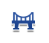 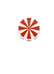  ………………………………………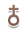 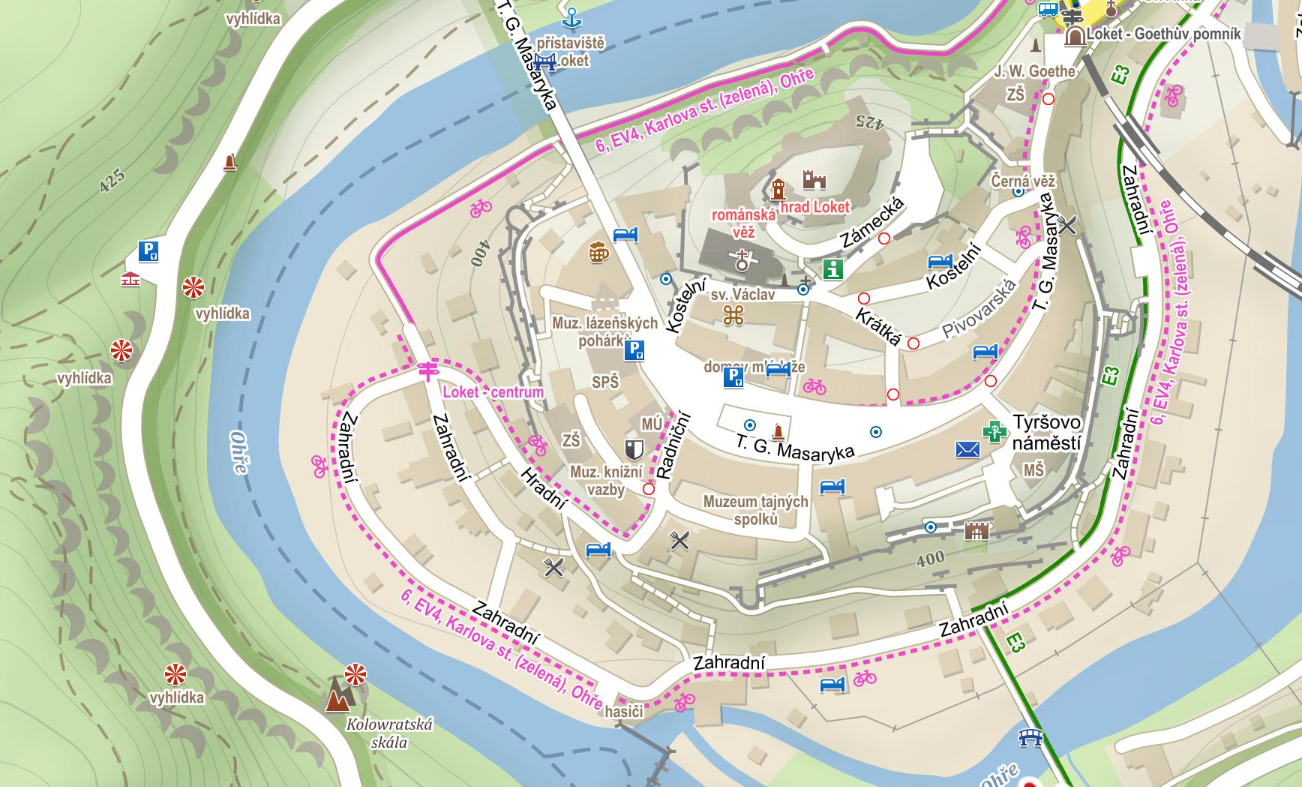 Najděte v mapě symboly pro následující místa a překreslete je.HotelPoštaRestauraceLékárnaPivovarAutobusová zastávkaDopravní značkyJako v mapě, tak i na silnici spolu lidé potřebují rychle komunikovat – například formou dopravních značek. Budeme pracovat se dvěma dopravními značkami. Pod jejich název přiřaďte slova, která k nim patří, a dopravní značky nakreslete.ČERVENOBÍLÁ                           HOLČIČKA A PÁN             KULATÝ TVARKULATÝ TVAR                               MODROBÍLÁ                   ČERNÝ PANÁČEKPŘÍKAZOVÉ                                 ZÁKAZOVÉ.            Značka „Zákaz vstupu chodcům“                                              Značka „Stezka pro chodce“ 

             …………………………………………                                             …………………………………             …………………………………………                                             …………………………………            …………………………………………                                             …………………………………            …………………………………………                                             …………………………………Co jsem se touto aktivitou naučil/a:………………………………………………………………………………………………………………………………………………………………………………………………………………………………………………………………………………………………………………………………………………………………………Sebehodnocení: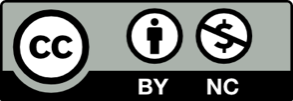 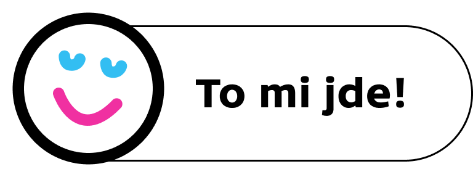 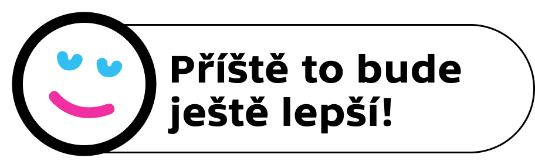 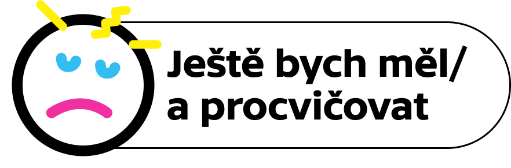 